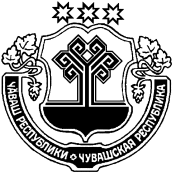 О     внесении   изменений   в   решение Собрания  депутатов Байгильдинского сельского     поселения    «О     бюджете Байгильдинского сельского  поселения Канашского    района   на    2021  год  и плановый период 2022 и 2023 годов» 	В соответствии с Бюджетным кодексом Российской Федерации, Федеральным законом «Об общих принципах организации местного самоуправления в Российской Федерации», Уставом Байгильдинского сельского поселения Канашского района Чувашской Республики внести в решение Собрания депутатов 11 декабря 2020 года № 6/1 «О бюджете Байгильдинского сельского поселения Канашского района Чувашской Республики  на 2021год и  плановый период 2022 и 2023 годов», Собрание депутатов Байгильдинского сельского поселения Канашского района решило:1. Внести в решение собрания депутатов Байгильдинского сельского поселения от 11.12.2020 г. №6/1 «О бюджете Байгильдинского сельского поселения Канашского района Чувашской Республики на 2021 год и  плановый период 2022 и 2023 годов» следующие изменения:а) в статье 1Пункт 1 изложить в следующей редакции: «1. Утвердить основные характеристики бюджета Байгильдинского сельского поселения Канашского района Чувашской Республики (далее - бюджет Байгильдинского сельского поселения) на 2021 год:прогнозируемый общий объем доходов бюджета Байгильдинского сельского поселения в сумме 4183,5 тыс.рублей, в том числе объем безвозмездных поступлений в сумме 2882,7 тыс. рублей; общий объем расходов бюджета Байгильдинского сельского поселения в сумме 4356,3 тыс.  рублей;предельный объем муниципального долга Байгильдинского сельского поселения в сумме 0,0 тыс. рублей; верхний предел муниципального  внутреннего долга Байгильдинского сельского поселения на 1 января 2022 года в сумме 0,0 тыс. рублей, в том числе верхний предел долга по муниципальным гарантиям Байгильдинского сельского поселения в сумме 0,0 тыс. рублей;объем расходов на обслуживание муниципального долга Байгильдинского сельского поселения в сумме 0,0 тыс. рублей;прогнозируемый дефицит бюджета Байгильдинского сельского поселения в сумме 172,8 тыс. рублей».б). Внести изменения в приложения  3,5, 7,9 согласно приложениям 1-4 к настоящему решению соответственно. 2. Настоящее решение вступает в силу с момента официального опубликования.Глава Байгильдинскогосельского поселения                                                                                           В.В.Воронова  ЧĂВАШ РЕСПУБЛИКИКАНАШ РАЙОНĚЧУВАШСКАЯ РЕСПУБЛИКА КАНАШСКИЙ РАЙОНПАЙКИЛЬТ ЯЛ ПОСЕЛЕНИЙĚН ДЕПУТАТСЕН ПУХĂВĚ ЙЫШĂНУ12.11.2021 № 22/4СОБРАНИЕ ДЕПУТАТОВБАЙГИЛЬДИНСКОГО  СЕЛЬСКОГО ПОСЕЛЕНИЯРЕШЕНИЕ12.11.2021 № 22/4Приложение 1к решению Собрания депутатов Байгильдинского сельского поселения Канашского района Чувашской Республики«О бюджете Байгильдинского сельского поселения Канашского района Чувашской Республики на 2021 годи на плановый период                                                  2022 и 2023 годов»Приложение 1к решению Собрания депутатов Байгильдинского сельского поселения Канашского района Чувашской Республики«О бюджете Байгильдинского сельского поселения Канашского района Чувашской Республики на 2021 годи на плановый период                                                  2022 и 2023 годов»Приложение 1к решению Собрания депутатов Байгильдинского сельского поселения Канашского района Чувашской Республики«О бюджете Байгильдинского сельского поселения Канашского района Чувашской Республики на 2021 годи на плановый период                                                  2022 и 2023 годов»Приложение 1к решению Собрания депутатов Байгильдинского сельского поселения Канашского района Чувашской Республики«О бюджете Байгильдинского сельского поселения Канашского района Чувашской Республики на 2021 годи на плановый период                                                  2022 и 2023 годов»Приложение 1к решению Собрания депутатов Байгильдинского сельского поселения Канашского района Чувашской Республики«О бюджете Байгильдинского сельского поселения Канашского района Чувашской Республики на 2021 годи на плановый период                                                  2022 и 2023 годов»ИЗМЕНЕНИЕраспределения бюджетных ассигнований по разделам, подразделам, целевым статьям (муниципальным программам Байгильдинского сельского поселения Канашского района Чувашской Республики) и группам  (группам и подгруппам) видов расходов классификации расходов бюджета Байгильдинского сельского поселения Канашского района Чувашской Республики на 2021 год, предусмотренного приложениями к решению Собрания депутатов Байгильдинского сельского поселения Канашского района Чувашской Республики "О бюджете Байгильдинского сельского поселения Канашского района Чувашской Республики на 2021 год и на плановый период 2022 и 2023 годов"ИЗМЕНЕНИЕраспределения бюджетных ассигнований по разделам, подразделам, целевым статьям (муниципальным программам Байгильдинского сельского поселения Канашского района Чувашской Республики) и группам  (группам и подгруппам) видов расходов классификации расходов бюджета Байгильдинского сельского поселения Канашского района Чувашской Республики на 2021 год, предусмотренного приложениями к решению Собрания депутатов Байгильдинского сельского поселения Канашского района Чувашской Республики "О бюджете Байгильдинского сельского поселения Канашского района Чувашской Республики на 2021 год и на плановый период 2022 и 2023 годов"ИЗМЕНЕНИЕраспределения бюджетных ассигнований по разделам, подразделам, целевым статьям (муниципальным программам Байгильдинского сельского поселения Канашского района Чувашской Республики) и группам  (группам и подгруппам) видов расходов классификации расходов бюджета Байгильдинского сельского поселения Канашского района Чувашской Республики на 2021 год, предусмотренного приложениями к решению Собрания депутатов Байгильдинского сельского поселения Канашского района Чувашской Республики "О бюджете Байгильдинского сельского поселения Канашского района Чувашской Республики на 2021 год и на плановый период 2022 и 2023 годов"ИЗМЕНЕНИЕраспределения бюджетных ассигнований по разделам, подразделам, целевым статьям (муниципальным программам Байгильдинского сельского поселения Канашского района Чувашской Республики) и группам  (группам и подгруппам) видов расходов классификации расходов бюджета Байгильдинского сельского поселения Канашского района Чувашской Республики на 2021 год, предусмотренного приложениями к решению Собрания депутатов Байгильдинского сельского поселения Канашского района Чувашской Республики "О бюджете Байгильдинского сельского поселения Канашского района Чувашской Республики на 2021 год и на плановый период 2022 и 2023 годов"ИЗМЕНЕНИЕраспределения бюджетных ассигнований по разделам, подразделам, целевым статьям (муниципальным программам Байгильдинского сельского поселения Канашского района Чувашской Республики) и группам  (группам и подгруппам) видов расходов классификации расходов бюджета Байгильдинского сельского поселения Канашского района Чувашской Республики на 2021 год, предусмотренного приложениями к решению Собрания депутатов Байгильдинского сельского поселения Канашского района Чувашской Республики "О бюджете Байгильдинского сельского поселения Канашского района Чувашской Республики на 2021 год и на плановый период 2022 и 2023 годов"ИЗМЕНЕНИЕраспределения бюджетных ассигнований по разделам, подразделам, целевым статьям (муниципальным программам Байгильдинского сельского поселения Канашского района Чувашской Республики) и группам  (группам и подгруппам) видов расходов классификации расходов бюджета Байгильдинского сельского поселения Канашского района Чувашской Республики на 2021 год, предусмотренного приложениями к решению Собрания депутатов Байгильдинского сельского поселения Канашского района Чувашской Республики "О бюджете Байгильдинского сельского поселения Канашского района Чувашской Республики на 2021 год и на плановый период 2022 и 2023 годов"(тыс. рублей)(тыс. рублей)(тыс. рублей)(тыс. рублей)(тыс. рублей)(тыс. рублей)НаименованиеРазделПодразделЦелевая статья (муниципальные программы)Группа (группа и подгруппа) вида расходовСумма (увеличение, уменьшение(-))НаименованиеРазделПодразделЦелевая статья (муниципальные программы)Группа (группа и подгруппа) вида расходовСумма (увеличение, уменьшение(-))123456Всего95,5Общегосударственные вопросы01105,5Функционирование Правительства Российской Федерации, высших исполнительных органов государственной власти субъектов Российской Федерации, местных администраций010499,2Муниципальная программа "Развитие потенциала муниципального управления" 0104Ч50000000099,2Обеспечение реализации муниципальной программы  "Развитие потенциала муниципального управления"0104Ч5Э000000099,2Основное мероприятие "Общепрограммные расходы"0104Ч5Э010000099,2Обеспечение функций муниципальных органов0104Ч5Э010020099,2Закупка товаров, работ и услуг для обеспечения государственных (муниципальных) нужд0104Ч5Э010020020099,2Иные закупки товаров, работ и услуг для обеспечения государственных (муниципальных) нужд0104Ч5Э010020024099,2Другие общегосударственные вопросы01136,3Муниципальная программа "Развитие земельных и имущественных отношений"0113A4000000006,3Подпрограмма "Управление муниципальным имуществом" муниципальной программы "Развитие земельных и имущественных отношений"0113A4100000006,3Основное мероприятие "Создание условий для максимального вовлечения в хозяйственный оборот муниципального имущества, в том числе земельных участков"0113A4102000006,3Проведение землеустроительных (кадастровых) работ по земельным участкам, находящимся в собственности муниципального образования, и внесение сведений в кадастр недвижимости0113A4102775906,3Закупка товаров, работ и услуг для обеспечения государственных (муниципальных) нужд0113A4102775902006,3Иные закупки товаров, работ и услуг для обеспечения государственных (муниципальных) нужд0113A4102775902406,3Национальная оборона02-3,5Мобилизационная и вневойсковая подготовка0203-3,5Муниципальная программа "Управление общественными финансами и муниципальным долгом" 0203Ч400000000-3,5Подпрограмма "Совершенствование бюджетной политики и обеспечение сбалансированности бюджета" муниципальной программы "Управление общественными финансами и муниципальным долгом"0203Ч410000000-3,5Основное мероприятие "Осуществление мер финансовой поддержки бюджетов муниципальных районов, муниципальных округов, городских округов и поселений, направленных на обеспечение их сбалансированности и повышение уровня бюджетной обеспеченности"0203Ч410400000-3,5Осуществление первичного воинского учета на территориях, где отсутствуют военные комиссариаты, за счет субвенции, предоставляемой из федерального бюджета0203Ч410451180-3,5Расходы на выплаты персоналу в целях обеспечения выполнения функций государственными (муниципальными) органами, казенными учреждениями, органами управления государственными внебюджетными фондами0203Ч410451180100-3,5Расходы на выплаты персоналу государственных (муниципальных) органов0203Ч410451180120-3,5Национальная экономика04-208,1Сельское хозяйство и рыболовство04052,0Муниципальная программа  "Развитие сельского хозяйства и регулирование рынка сельскохозяйственной продукции, сырья и продовольствия" 0405Ц9000000002,0Подпрограмма "Развитие ветеринарии" муниципальной программы  "Развитие сельского хозяйства и регулирование рынка сельскохозяйственной продукции, сырья и продовольствия"0405Ц9700000002,0Основное мероприятие "Предупреждение и ликвидация болезней животных"0405Ц9701000002,0Организация мероприятий при осуществлении деятельности по обращению с животными без владельцев0405Ц9701727502,0Закупка товаров, работ и услуг для обеспечения государственных (муниципальных) нужд0405Ц9701727502002,0Иные закупки товаров, работ и услуг для обеспечения государственных (муниципальных) нужд0405Ц9701727502402,0Дорожное хозяйство (дорожные фонды)040989,9Муниципальная программа "Развитие транспортной системы"0409Ч20000000089,9Подпрограмма "Безопасные и качественные автомобильные дороги" муниципальной программы "Развитие транспортной системы"0409Ч21000000089,9Основное мероприятие "Мероприятия, реализуемые с привлечением межбюджетных трансфертов бюджетам другого уровня"0409Ч21030000089,9Капитальный ремонт и ремонт автомобильных дорог общего пользования местного значения в границах населенных пунктов поселения0409Ч21037419189,9Закупка товаров, работ и услуг для обеспечения государственных (муниципальных) нужд0409Ч21037419120089,9Иные закупки товаров, работ и услуг для обеспечения государственных (муниципальных) нужд0409Ч21037419124089,9Другие вопросы в области национальной экономики0412-300,0Муниципальная  программа "Развитие строительного комплекса и архитектуры"0412Ч900000000-300,0Подпрограмма "Градостроительная деятельность" муниципальной программы "Развитие строительного комплекса и архитектуры"0412Ч910000000-300,0Основное мероприятие "Основное развитие территорий Чувашской Республики, в том числе городских округов, сельских и городских поселений, в виде территориального планирования, градостроительного зонирования, планировки территории, архитектурно-строительного проектирования"0412Ч910100000-300,0Разработка схем территориального планирования муниципальных районов, генеральных планов поселений, генеральных планов городских округов, а также проектов планировки территории0412Ч910173030-300,0Закупка товаров, работ и услуг для обеспечения государственных (муниципальных) нужд0412Ч910173030200-300,0Иные закупки товаров, работ и услуг для обеспечения государственных (муниципальных) нужд0412Ч910173030240-300,0Жилищно-коммунальное хозяйство05188,3Коммунальное хозяйство05024,0Муниципальная программа "Модернизация и развитие сферы жилищно-коммунального хозяйства"0502A1000000004,0Подпрограмма "Строительство и реконструкция (модернизация) объектов питьевого водоснабжения и водоподготовки с учетом оценки качества и безопасности питьевой воды" муниципальной программы "Модернизация и развитие сферы жилищно-коммунального хозяйства"0502A1300000004,0Основное мероприятие "Развитие систем водоснабжения муниципальных образований"0502A1301000004,0Развитие водоснабжения в сельской местности0502A1301750804,0Закупка товаров, работ и услуг для обеспечения государственных (муниципальных) нужд0502A1301750802004,0Иные закупки товаров, работ и услуг для обеспечения государственных (муниципальных) нужд0502A1301750802404,0Благоустройство0503184,3Муниципальная  программа "Формирование современной городской среды на территории Чувашской Республики"0503A500000000184,3Подпрограмма "Благоустройство дворовых и общественных территорий" муниципальной программы "Формирование современной городской среды на территории Чувашской Республики"0503A510000000184,3Основное мероприятие "Содействие благоустройству населенных пунктов Чувашской Республики"0503A510200000184,3Уличное освещение0503A51027740074,3Закупка товаров, работ и услуг для обеспечения государственных (муниципальных) нужд0503A51027740020074,3Иные закупки товаров, работ и услуг для обеспечения государственных (муниципальных) нужд0503A51027740024074,3Реализация мероприятий по благоустройству территории0503A510277420110,0Закупка товаров, работ и услуг для обеспечения государственных (муниципальных) нужд0503A510277420200110,0Иные закупки товаров, работ и услуг для обеспечения государственных (муниципальных) нужд0503A510277420240110,0Культура, кинематография0813,3Культура080113,3Муниципальная программа "Развитие культуры и туризма" 0801Ц40000000013,3Подпрограмма "Развитие культуры в Чувашской Республике" муниципальной программы "Развитие культуры и туризма"0801Ц41000000013,3Основное мероприятие "Бухгалтерское, финансовое и хозяйственно-эксплуатационное обслуживание государственных учреждений "0801Ц41080000013,3Обеспечение деятельности централизованных бухгалтерий, учреждений (центров) финансового-производственного обеспечения, служб инженерно-хозяйственного сопровождения муниципальных образований0801Ц41084070013,3Расходы на выплаты персоналу в целях обеспечения выполнения функций государственными (муниципальными) органами, казенными учреждениями, органами управления государственными внебюджетными фондами0801Ц410840700100-130,2Расходы на выплаты персоналу казенных учреждений0801Ц410840700110-130,2Закупка товаров, работ и услуг для обеспечения государственных (муниципальных) нужд0801Ц410840700200143,5Иные закупки товаров, работ и услуг для обеспечения государственных (муниципальных) нужд0801Ц410840700240143,5Приложение 2к решению Собрания депутатов Байгильдинского сельского поселения Канашского района Чувашской Республики «О бюджете Байгильдинского сельского поселения Канашского района Чувашской Республики на 2021 годи на плановый период                                                  2022 и 2023 годов»Приложение 2к решению Собрания депутатов Байгильдинского сельского поселения Канашского района Чувашской Республики «О бюджете Байгильдинского сельского поселения Канашского района Чувашской Республики на 2021 годи на плановый период                                                  2022 и 2023 годов»Приложение 2к решению Собрания депутатов Байгильдинского сельского поселения Канашского района Чувашской Республики «О бюджете Байгильдинского сельского поселения Канашского района Чувашской Республики на 2021 годи на плановый период                                                  2022 и 2023 годов»Приложение 2к решению Собрания депутатов Байгильдинского сельского поселения Канашского района Чувашской Республики «О бюджете Байгильдинского сельского поселения Канашского района Чувашской Республики на 2021 годи на плановый период                                                  2022 и 2023 годов»Приложение 2к решению Собрания депутатов Байгильдинского сельского поселения Канашского района Чувашской Республики «О бюджете Байгильдинского сельского поселения Канашского района Чувашской Республики на 2021 годи на плановый период                                                  2022 и 2023 годов»ИЗМЕНЕНИЕраспределения бюджетных ассигнований по целевым статьям (муниципальным программам Байгильдинского сельского поселения Канашского района Чувашской Республики), группам  (группам и подгруппам) видов расходов, разделам, подразделам  классификации расходов бюджета Байгильдинского сельского поселения Канашского района Чувашской Республики на 2021 год, предусмотренного приложениями к решению Собрания депутатов Байгильдинского сельского поселения Канашского района Чувашской Республики "О бюджете Байгильдинского сельского поселения Канашского района Чувашской Республики на 2021 год и на плановый период 2022 и 2023 годов"ИЗМЕНЕНИЕраспределения бюджетных ассигнований по целевым статьям (муниципальным программам Байгильдинского сельского поселения Канашского района Чувашской Республики), группам  (группам и подгруппам) видов расходов, разделам, подразделам  классификации расходов бюджета Байгильдинского сельского поселения Канашского района Чувашской Республики на 2021 год, предусмотренного приложениями к решению Собрания депутатов Байгильдинского сельского поселения Канашского района Чувашской Республики "О бюджете Байгильдинского сельского поселения Канашского района Чувашской Республики на 2021 год и на плановый период 2022 и 2023 годов"ИЗМЕНЕНИЕраспределения бюджетных ассигнований по целевым статьям (муниципальным программам Байгильдинского сельского поселения Канашского района Чувашской Республики), группам  (группам и подгруппам) видов расходов, разделам, подразделам  классификации расходов бюджета Байгильдинского сельского поселения Канашского района Чувашской Республики на 2021 год, предусмотренного приложениями к решению Собрания депутатов Байгильдинского сельского поселения Канашского района Чувашской Республики "О бюджете Байгильдинского сельского поселения Канашского района Чувашской Республики на 2021 год и на плановый период 2022 и 2023 годов"ИЗМЕНЕНИЕраспределения бюджетных ассигнований по целевым статьям (муниципальным программам Байгильдинского сельского поселения Канашского района Чувашской Республики), группам  (группам и подгруппам) видов расходов, разделам, подразделам  классификации расходов бюджета Байгильдинского сельского поселения Канашского района Чувашской Республики на 2021 год, предусмотренного приложениями к решению Собрания депутатов Байгильдинского сельского поселения Канашского района Чувашской Республики "О бюджете Байгильдинского сельского поселения Канашского района Чувашской Республики на 2021 год и на плановый период 2022 и 2023 годов"ИЗМЕНЕНИЕраспределения бюджетных ассигнований по целевым статьям (муниципальным программам Байгильдинского сельского поселения Канашского района Чувашской Республики), группам  (группам и подгруппам) видов расходов, разделам, подразделам  классификации расходов бюджета Байгильдинского сельского поселения Канашского района Чувашской Республики на 2021 год, предусмотренного приложениями к решению Собрания депутатов Байгильдинского сельского поселения Канашского района Чувашской Республики "О бюджете Байгильдинского сельского поселения Канашского района Чувашской Республики на 2021 год и на плановый период 2022 и 2023 годов"ИЗМЕНЕНИЕраспределения бюджетных ассигнований по целевым статьям (муниципальным программам Байгильдинского сельского поселения Канашского района Чувашской Республики), группам  (группам и подгруппам) видов расходов, разделам, подразделам  классификации расходов бюджета Байгильдинского сельского поселения Канашского района Чувашской Республики на 2021 год, предусмотренного приложениями к решению Собрания депутатов Байгильдинского сельского поселения Канашского района Чувашской Республики "О бюджете Байгильдинского сельского поселения Канашского района Чувашской Республики на 2021 год и на плановый период 2022 и 2023 годов"(тыс. рублей)(тыс. рублей)(тыс. рублей)(тыс. рублей)(тыс. рублей)(тыс. рублей)НаименованиеЦелевая статья (муниципальные программы)Группа (группа и подгруппа) вида расходовРазделПодразделСумма (увеличение, уменьшение(-))НаименованиеЦелевая статья (муниципальные программы)Группа (группа и подгруппа) вида расходовРазделПодразделСумма (увеличение, уменьшение(-))1234567Всего95,51.Муниципальная программа "Развитие культуры и туризма" Ц40000000013,31.1.Подпрограмма "Развитие культуры в Чувашской Республике" муниципальной программы "Развитие культуры и туризма"Ц41000000013,3Основное мероприятие "Бухгалтерское, финансовое и хозяйственно-эксплуатационное обслуживание государственных учреждений "Ц41080000013,3Обеспечение деятельности централизованных бухгалтерий, учреждений (центров) финансового-производственного обеспечения, служб инженерно-хозяйственного сопровождения муниципальных образованийЦ41084070013,3Расходы на выплаты персоналу в целях обеспечения выполнения функций государственными (муниципальными) органами, казенными учреждениями, органами управления государственными внебюджетными фондамиЦ410840700100-130,2Расходы на выплаты персоналу казенных учрежденийЦ410840700110-130,2Культура, кинематографияЦ41084070011008-130,2КультураЦ4108407001100801-130,2Закупка товаров, работ и услуг для обеспечения государственных (муниципальных) нуждЦ410840700200143,5Иные закупки товаров, работ и услуг для обеспечения государственных (муниципальных) нуждЦ410840700240143,5Культура, кинематографияЦ41084070024008143,5КультураЦ4108407002400801143,52.Муниципальная программа  "Развитие сельского хозяйства и регулирование рынка сельскохозяйственной продукции, сырья и продовольствия" Ц9000000002,02.1.Подпрограмма "Развитие ветеринарии" муниципальной программы  "Развитие сельского хозяйства и регулирование рынка сельскохозяйственной продукции, сырья и продовольствия"Ц9700000002,0Основное мероприятие "Предупреждение и ликвидация болезней животных"Ц9701000002,0Организация мероприятий при осуществлении деятельности по обращению с животными без владельцевЦ9701727502,0Закупка товаров, работ и услуг для обеспечения государственных (муниципальных) нуждЦ9701727502002,0Иные закупки товаров, работ и услуг для обеспечения государственных (муниципальных) нуждЦ9701727502402,0Национальная экономикаЦ970172750240042,0Сельское хозяйство и рыболовствоЦ97017275024004052,03.Муниципальная программа "Развитие транспортной системы"Ч20000000089,93.1.Подпрограмма "Безопасные и качественные автомобильные дороги" муниципальной программы "Развитие транспортной системы"Ч21000000089,9Основное мероприятие "Мероприятия, реализуемые с привлечением межбюджетных трансфертов бюджетам другого уровня"Ч21030000089,9Капитальный ремонт и ремонт автомобильных дорог общего пользования местного значения в границах населенных пунктов поселенияЧ21037419189,9Закупка товаров, работ и услуг для обеспечения государственных (муниципальных) нуждЧ21037419120089,9Иные закупки товаров, работ и услуг для обеспечения государственных (муниципальных) нуждЧ21037419124089,9Национальная экономикаЧ2103741912400489,9Дорожное хозяйство (дорожные фонды)Ч210374191240040989,94.Муниципальная программа "Управление общественными финансами и муниципальным долгом" Ч400000000-3,54.1.Подпрограмма "Совершенствование бюджетной политики и обеспечение сбалансированности бюджета" муниципальной программы "Управление общественными финансами и муниципальным долгом"Ч410000000-3,5Основное мероприятие "Осуществление мер финансовой поддержки бюджетов муниципальных районов, муниципальных округов, городских округов и поселений, направленных на обеспечение их сбалансированности и повышение уровня бюджетной обеспеченности"Ч410400000-3,5Осуществление первичного воинского учета на территориях, где отсутствуют военные комиссариаты, за счет субвенции, предоставляемой из федерального бюджетаЧ410451180-3,5Расходы на выплаты персоналу в целях обеспечения выполнения функций государственными (муниципальными) органами, казенными учреждениями, органами управления государственными внебюджетными фондамиЧ410451180100-3,5Расходы на выплаты персоналу государственных (муниципальных) органовЧ410451180120-3,5Национальная оборонаЧ41045118012002-3,5Мобилизационная и вневойсковая подготовкаЧ4104511801200203-3,55.Муниципальная программа "Развитие потенциала муниципального управления" Ч50000000099,25.1.Обеспечение реализации муниципальной программы  "Развитие потенциала муниципального управления"Ч5Э000000099,2Основное мероприятие "Общепрограммные расходы"Ч5Э010000099,2Обеспечение функций муниципальных органовЧ5Э010020099,2Закупка товаров, работ и услуг для обеспечения государственных (муниципальных) нуждЧ5Э010020020099,2Иные закупки товаров, работ и услуг для обеспечения государственных (муниципальных) нуждЧ5Э010020024099,2Общегосударственные вопросыЧ5Э01002002400199,2Функционирование Правительства Российской Федерации, высших исполнительных органов государственной власти субъектов Российской Федерации, местных администрацийЧ5Э0100200240010499,26.Муниципальная  программа "Развитие строительного комплекса и архитектуры"Ч900000000-300,06.1.Подпрограмма "Градостроительная деятельность" муниципальной программы "Развитие строительного комплекса и архитектуры"Ч910000000-300,0Основное мероприятие "Основное развитие территорий Чувашской Республики, в том числе городских округов, сельских и городских поселений, в виде территориального планирования, градостроительного зонирования, планировки территории, архитектурно-строительного проектирования"Ч910100000-300,0Разработка схем территориального планирования муниципальных районов, генеральных планов поселений, генеральных планов городских округов, а также проектов планировки территорииЧ910173030-300,0Закупка товаров, работ и услуг для обеспечения государственных (муниципальных) нуждЧ910173030200-300,0Иные закупки товаров, работ и услуг для обеспечения государственных (муниципальных) нуждЧ910173030240-300,0Национальная экономикаЧ91017303024004-300,0Другие вопросы в области национальной экономикиЧ9101730302400412-300,07.Муниципальная программа "Модернизация и развитие сферы жилищно-коммунального хозяйства"A1000000004,07.1.Подпрограмма "Строительство и реконструкция (модернизация) объектов питьевого водоснабжения и водоподготовки с учетом оценки качества и безопасности питьевой воды" муниципальной программы "Модернизация и развитие сферы жилищно-коммунального хозяйства"A1300000004,0Основное мероприятие "Развитие систем водоснабжения муниципальных образований"A1301000004,0Развитие водоснабжения в сельской местностиA1301750804,0Закупка товаров, работ и услуг для обеспечения государственных (муниципальных) нуждA1301750802004,0Иные закупки товаров, работ и услуг для обеспечения государственных (муниципальных) нуждA1301750802404,0Жилищно-коммунальное хозяйствоA130175080240054,0Коммунальное хозяйствоA13017508024005024,08.Муниципальная программа "Развитие земельных и имущественных отношений"A4000000006,38.1.Подпрограмма "Управление муниципальным имуществом" муниципальной программы "Развитие земельных и имущественных отношений"A4100000006,3Основное мероприятие "Создание условий для максимального вовлечения в хозяйственный оборот муниципального имущества, в том числе земельных участков"A4102000006,3Проведение землеустроительных (кадастровых) работ по земельным участкам, находящимся в собственности муниципального образования, и внесение сведений в кадастр недвижимостиA4102775906,3Закупка товаров, работ и услуг для обеспечения государственных (муниципальных) нуждA4102775902006,3Иные закупки товаров, работ и услуг для обеспечения государственных (муниципальных) нуждA4102775902406,3Общегосударственные вопросыA410277590240016,3Другие общегосударственные вопросыA41027759024001136,39.Муниципальная  программа "Формирование современной городской среды на территории Чувашской Республики"A500000000184,39.1.Подпрограмма "Благоустройство дворовых и общественных территорий" муниципальной программы "Формирование современной городской среды на территории Чувашской Республики"A510000000184,3Основное мероприятие "Содействие благоустройству населенных пунктов Чувашской Республики"A510200000184,3Уличное освещениеA51027740074,3Закупка товаров, работ и услуг для обеспечения государственных (муниципальных) нуждA51027740020074,3Иные закупки товаров, работ и услуг для обеспечения государственных (муниципальных) нуждA51027740024074,3Жилищно-коммунальное хозяйствоA5102774002400574,3БлагоустройствоA510277400240050374,3Реализация мероприятий по благоустройству территорииA510277420110,0Закупка товаров, работ и услуг для обеспечения государственных (муниципальных) нуждA510277420200110,0Иные закупки товаров, работ и услуг для обеспечения государственных (муниципальных) нуждA510277420240110,0Жилищно-коммунальное хозяйствоA51027742024005110,0БлагоустройствоA5102774202400503110,0Приложение 3к решению Собрания депутатов Байгильдинского сельского поселения Канашского района Чувашской Республики«О бюджете Байгильдинского сельского поселения Канашского района Чувашской Республики на 2021 годи на плановый период                                                  2022 и 2023 годов»Приложение 3к решению Собрания депутатов Байгильдинского сельского поселения Канашского района Чувашской Республики«О бюджете Байгильдинского сельского поселения Канашского района Чувашской Республики на 2021 годи на плановый период                                                  2022 и 2023 годов»Приложение 3к решению Собрания депутатов Байгильдинского сельского поселения Канашского района Чувашской Республики«О бюджете Байгильдинского сельского поселения Канашского района Чувашской Республики на 2021 годи на плановый период                                                  2022 и 2023 годов»Приложение 3к решению Собрания депутатов Байгильдинского сельского поселения Канашского района Чувашской Республики«О бюджете Байгильдинского сельского поселения Канашского района Чувашской Республики на 2021 годи на плановый период                                                  2022 и 2023 годов»Приложение 3к решению Собрания депутатов Байгильдинского сельского поселения Канашского района Чувашской Республики«О бюджете Байгильдинского сельского поселения Канашского района Чувашской Республики на 2021 годи на плановый период                                                  2022 и 2023 годов»Приложение 3к решению Собрания депутатов Байгильдинского сельского поселения Канашского района Чувашской Республики«О бюджете Байгильдинского сельского поселения Канашского района Чувашской Республики на 2021 годи на плановый период                                                  2022 и 2023 годов»ИЗМЕНЕНИЕведомственной структуры расходов бюджета Байгильдинского сельского поселения Канашского района Чувашской Республики на 2021 год, предусмотренной приложениями к решению Собрания депутатов Байгильдинского сельского поселения Канашского района Чувашской Республики "О бюджете Байгильдинского сельского поселения Канашского района Чувашской Республики на 2021 год и на плановый период 2022 и 2023 годов"ИЗМЕНЕНИЕведомственной структуры расходов бюджета Байгильдинского сельского поселения Канашского района Чувашской Республики на 2021 год, предусмотренной приложениями к решению Собрания депутатов Байгильдинского сельского поселения Канашского района Чувашской Республики "О бюджете Байгильдинского сельского поселения Канашского района Чувашской Республики на 2021 год и на плановый период 2022 и 2023 годов"ИЗМЕНЕНИЕведомственной структуры расходов бюджета Байгильдинского сельского поселения Канашского района Чувашской Республики на 2021 год, предусмотренной приложениями к решению Собрания депутатов Байгильдинского сельского поселения Канашского района Чувашской Республики "О бюджете Байгильдинского сельского поселения Канашского района Чувашской Республики на 2021 год и на плановый период 2022 и 2023 годов"ИЗМЕНЕНИЕведомственной структуры расходов бюджета Байгильдинского сельского поселения Канашского района Чувашской Республики на 2021 год, предусмотренной приложениями к решению Собрания депутатов Байгильдинского сельского поселения Канашского района Чувашской Республики "О бюджете Байгильдинского сельского поселения Канашского района Чувашской Республики на 2021 год и на плановый период 2022 и 2023 годов"ИЗМЕНЕНИЕведомственной структуры расходов бюджета Байгильдинского сельского поселения Канашского района Чувашской Республики на 2021 год, предусмотренной приложениями к решению Собрания депутатов Байгильдинского сельского поселения Канашского района Чувашской Республики "О бюджете Байгильдинского сельского поселения Канашского района Чувашской Республики на 2021 год и на плановый период 2022 и 2023 годов"ИЗМЕНЕНИЕведомственной структуры расходов бюджета Байгильдинского сельского поселения Канашского района Чувашской Республики на 2021 год, предусмотренной приложениями к решению Собрания депутатов Байгильдинского сельского поселения Канашского района Чувашской Республики "О бюджете Байгильдинского сельского поселения Канашского района Чувашской Республики на 2021 год и на плановый период 2022 и 2023 годов"ИЗМЕНЕНИЕведомственной структуры расходов бюджета Байгильдинского сельского поселения Канашского района Чувашской Республики на 2021 год, предусмотренной приложениями к решению Собрания депутатов Байгильдинского сельского поселения Канашского района Чувашской Республики "О бюджете Байгильдинского сельского поселения Канашского района Чувашской Республики на 2021 год и на плановый период 2022 и 2023 годов"(тыс. рублей)(тыс. рублей)(тыс. рублей)(тыс. рублей)(тыс. рублей)(тыс. рублей)(тыс. рублей)НаименованиеГлавный распорядительРазделПодразделЦелевая статья (муниципальные программы)Группа (группа и подгруппа) вида расходовСумма (увеличение, уменьшение(-))НаименованиеГлавный распорядительРазделПодразделЦелевая статья (муниципальные программы)Группа (группа и подгруппа) вида расходовСумма (увеличение, уменьшение(-))1234567Всего95,5Администрация Байгильдинского сельского поселения Канашского района Чувашской Республики99395,5Общегосударственные вопросы99301105,5Функционирование Правительства Российской Федерации, высших исполнительных органов государственной власти субъектов Российской Федерации, местных администраций993010499,2Муниципальная программа "Развитие потенциала муниципального управления" 9930104Ч50000000099,2Обеспечение реализации муниципальной программы  "Развитие потенциала муниципального управления"9930104Ч5Э000000099,2Основное мероприятие "Общепрограммные расходы"9930104Ч5Э010000099,2Обеспечение функций муниципальных органов9930104Ч5Э010020099,2Закупка товаров, работ и услуг для обеспечения государственных (муниципальных) нужд9930104Ч5Э010020020099,2Иные закупки товаров, работ и услуг для обеспечения государственных (муниципальных) нужд9930104Ч5Э010020024099,2Другие общегосударственные вопросы99301136,3Муниципальная программа "Развитие земельных и имущественных отношений"9930113A4000000006,3Подпрограмма "Управление муниципальным имуществом" муниципальной программы "Развитие земельных и имущественных отношений"9930113A4100000006,3Основное мероприятие "Создание условий для максимального вовлечения в хозяйственный оборот муниципального имущества, в том числе земельных участков"9930113A4102000006,3Проведение землеустроительных (кадастровых) работ по земельным участкам, находящимся в собственности муниципального образования, и внесение сведений в кадастр недвижимости9930113A4102775906,3Закупка товаров, работ и услуг для обеспечения государственных (муниципальных) нужд9930113A4102775902006,3Иные закупки товаров, работ и услуг для обеспечения государственных (муниципальных) нужд9930113A4102775902406,3Национальная оборона99302-3,5Мобилизационная и вневойсковая подготовка9930203-3,5Муниципальная программа "Управление общественными финансами и муниципальным долгом" 9930203Ч400000000-3,5Подпрограмма "Совершенствование бюджетной политики и обеспечение сбалансированности бюджета" муниципальной программы "Управление общественными финансами и муниципальным долгом"9930203Ч410000000-3,5Основное мероприятие "Осуществление мер финансовой поддержки бюджетов муниципальных районов, муниципальных округов, городских округов и поселений, направленных на обеспечение их сбалансированности и повышение уровня бюджетной обеспеченности"9930203Ч410400000-3,5Осуществление первичного воинского учета на территориях, где отсутствуют военные комиссариаты, за счет субвенции, предоставляемой из федерального бюджета9930203Ч410451180-3,5Расходы на выплаты персоналу в целях обеспечения выполнения функций государственными (муниципальными) органами, казенными учреждениями, органами управления государственными внебюджетными фондами9930203Ч410451180100-3,5Расходы на выплаты персоналу государственных (муниципальных) органов9930203Ч410451180120-3,5Национальная экономика99304-208,1Сельское хозяйство и рыболовство99304052,0Муниципальная программа  "Развитие сельского хозяйства и регулирование рынка сельскохозяйственной продукции, сырья и продовольствия" 9930405Ц9000000002,0Подпрограмма "Развитие ветеринарии" муниципальной программы  "Развитие сельского хозяйства и регулирование рынка сельскохозяйственной продукции, сырья и продовольствия"9930405Ц9700000002,0Основное мероприятие "Предупреждение и ликвидация болезней животных"9930405Ц9701000002,0Организация мероприятий при осуществлении деятельности по обращению с животными без владельцев9930405Ц9701727502,0Закупка товаров, работ и услуг для обеспечения государственных (муниципальных) нужд9930405Ц9701727502002,0Иные закупки товаров, работ и услуг для обеспечения государственных (муниципальных) нужд9930405Ц9701727502402,0Дорожное хозяйство (дорожные фонды)993040989,9Муниципальная программа "Развитие транспортной системы"9930409Ч20000000089,9Подпрограмма "Безопасные и качественные автомобильные дороги" муниципальной программы "Развитие транспортной системы"9930409Ч21000000089,9Основное мероприятие "Мероприятия, реализуемые с привлечением межбюджетных трансфертов бюджетам другого уровня"9930409Ч21030000089,9Капитальный ремонт и ремонт автомобильных дорог общего пользования местного значения в границах населенных пунктов поселения9930409Ч21037419189,9Закупка товаров, работ и услуг для обеспечения государственных (муниципальных) нужд9930409Ч21037419120089,9Иные закупки товаров, работ и услуг для обеспечения государственных (муниципальных) нужд9930409Ч21037419124089,9Другие вопросы в области национальной экономики9930412-300,0Муниципальная  программа "Развитие строительного комплекса и архитектуры"9930412Ч900000000-300,0Подпрограмма "Градостроительная деятельность" муниципальной программы "Развитие строительного комплекса и архитектуры"9930412Ч910000000-300,0Основное мероприятие "Основное развитие территорий Чувашской Республики, в том числе городских округов, сельских и городских поселений, в виде территориального планирования, градостроительного зонирования, планировки территории, архитектурно-строительного проектирования"9930412Ч910100000-300,0Разработка схем территориального планирования муниципальных районов, генеральных планов поселений, генеральных планов городских округов, а также проектов планировки территории9930412Ч910173030-300,0Закупка товаров, работ и услуг для обеспечения государственных (муниципальных) нужд9930412Ч910173030200-300,0Иные закупки товаров, работ и услуг для обеспечения государственных (муниципальных) нужд9930412Ч910173030240-300,0Жилищно-коммунальное хозяйство99305188,3Коммунальное хозяйство99305024,0Муниципальная программа "Модернизация и развитие сферы жилищно-коммунального хозяйства"9930502A1000000004,0Подпрограмма "Строительство и реконструкция (модернизация) объектов питьевого водоснабжения и водоподготовки с учетом оценки качества и безопасности питьевой воды" муниципальной программы "Модернизация и развитие сферы жилищно-коммунального хозяйства"9930502A1300000004,0Основное мероприятие "Развитие систем водоснабжения муниципальных образований"9930502A1301000004,0Развитие водоснабжения в сельской местности9930502A1301750804,0Закупка товаров, работ и услуг для обеспечения государственных (муниципальных) нужд9930502A1301750802004,0Иные закупки товаров, работ и услуг для обеспечения государственных (муниципальных) нужд9930502A1301750802404,0Благоустройство9930503184,3Муниципальная  программа "Формирование современной городской среды на территории Чувашской Республики"9930503A500000000184,3Подпрограмма "Благоустройство дворовых и общественных территорий" муниципальной программы "Формирование современной городской среды на территории Чувашской Республики"9930503A510000000184,3Основное мероприятие "Содействие благоустройству населенных пунктов Чувашской Республики"9930503A510200000184,3Уличное освещение9930503A51027740074,3Закупка товаров, работ и услуг для обеспечения государственных (муниципальных) нужд9930503A51027740020074,3Иные закупки товаров, работ и услуг для обеспечения государственных (муниципальных) нужд9930503A51027740024074,3Реализация мероприятий по благоустройству территории9930503A510277420110,0Закупка товаров, работ и услуг для обеспечения государственных (муниципальных) нужд9930503A510277420200110,0Иные закупки товаров, работ и услуг для обеспечения государственных (муниципальных) нужд9930503A510277420240110,0Культура, кинематография9930813,3Культура993080113,3Муниципальная программа "Развитие культуры и туризма" 9930801Ц40000000013,3Подпрограмма "Развитие культуры в Чувашской Республике" муниципальной программы "Развитие культуры и туризма"9930801Ц41000000013,3Основное мероприятие "Бухгалтерское, финансовое и хозяйственно-эксплуатационное обслуживание государственных учреждений "9930801Ц41080000013,3Обеспечение деятельности централизованных бухгалтерий, учреждений (центров) финансового-производственного обеспечения, служб инженерно-хозяйственного сопровождения муниципальных образований9930801Ц41084070013,3Расходы на выплаты персоналу в целях обеспечения выполнения функций государственными (муниципальными) органами, казенными учреждениями, органами управления государственными внебюджетными фондами9930801Ц410840700100-130,2Расходы на выплаты персоналу казенных учреждений9930801Ц410840700110-130,2Закупка товаров, работ и услуг для обеспечения государственных (муниципальных) нужд9930801Ц410840700200143,5Иные закупки товаров, работ и услуг для обеспечения государственных (муниципальных) нужд9930801Ц410840700240143,5Приложение 4
к решению Собрания депутатов Байгильдинского сельского поселения Канашского района от 11 декабря 2020 г. «О бюджете Байгильдинского сельского поселения Канашского  района на 2021год  и плановый период 2022 и 2023 годов
  Приложение 4
к решению Собрания депутатов Байгильдинского сельского поселения Канашского района от 11 декабря 2020 г. «О бюджете Байгильдинского сельского поселения Канашского  района на 2021год  и плановый период 2022 и 2023 годов
  Приложение 4
к решению Собрания депутатов Байгильдинского сельского поселения Канашского района от 11 декабря 2020 г. «О бюджете Байгильдинского сельского поселения Канашского  района на 2021год  и плановый период 2022 и 2023 годов
  Приложение 4
к решению Собрания депутатов Байгильдинского сельского поселения Канашского района от 11 декабря 2020 г. «О бюджете Байгильдинского сельского поселения Канашского  района на 2021год  и плановый период 2022 и 2023 годов
  Приложение 4
к решению Собрания депутатов Байгильдинского сельского поселения Канашского района от 11 декабря 2020 г. «О бюджете Байгильдинского сельского поселения Канашского  района на 2021год  и плановый период 2022 и 2023 годов
  Приложение 4
к решению Собрания депутатов Байгильдинского сельского поселения Канашского района от 11 декабря 2020 г. «О бюджете Байгильдинского сельского поселения Канашского  района на 2021год  и плановый период 2022 и 2023 годов
  Приложение 4
к решению Собрания депутатов Байгильдинского сельского поселения Канашского района от 11 декабря 2020 г. «О бюджете Байгильдинского сельского поселения Канашского  района на 2021год  и плановый период 2022 и 2023 годов
  Приложение 4
к решению Собрания депутатов Байгильдинского сельского поселения Канашского района от 11 декабря 2020 г. «О бюджете Байгильдинского сельского поселения Канашского  района на 2021год  и плановый период 2022 и 2023 годов
  Приложение 4
к решению Собрания депутатов Байгильдинского сельского поселения Канашского района от 11 декабря 2020 г. «О бюджете Байгильдинского сельского поселения Канашского  района на 2021год  и плановый период 2022 и 2023 годов
  Приложение 4
к решению Собрания депутатов Байгильдинского сельского поселения Канашского района от 11 декабря 2020 г. «О бюджете Байгильдинского сельского поселения Канашского  района на 2021год  и плановый период 2022 и 2023 годов
  Приложение 4
к решению Собрания депутатов Байгильдинского сельского поселения Канашского района от 11 декабря 2020 г. «О бюджете Байгильдинского сельского поселения Канашского  района на 2021год  и плановый период 2022 и 2023 годов
  Приложение 4
к решению Собрания депутатов Байгильдинского сельского поселения Канашского района от 11 декабря 2020 г. «О бюджете Байгильдинского сельского поселения Канашского  района на 2021год  и плановый период 2022 и 2023 годов
  Приложение 4
к решению Собрания депутатов Байгильдинского сельского поселения Канашского района от 11 декабря 2020 г. «О бюджете Байгильдинского сельского поселения Канашского  района на 2021год  и плановый период 2022 и 2023 годов
  Приложение 4
к решению Собрания депутатов Байгильдинского сельского поселения Канашского района от 11 декабря 2020 г. «О бюджете Байгильдинского сельского поселения Канашского  района на 2021год  и плановый период 2022 и 2023 годов
  Приложение 4
к решению Собрания депутатов Байгильдинского сельского поселения Канашского района от 11 декабря 2020 г. «О бюджете Байгильдинского сельского поселения Канашского  района на 2021год  и плановый период 2022 и 2023 годов
  Прогнозируемые объемы поступлений доходов бюджета Байгильдинского сельского поселения Канашского района  на 2021 год Прогнозируемые объемы поступлений доходов бюджета Байгильдинского сельского поселения Канашского района  на 2021 год Прогнозируемые объемы поступлений доходов бюджета Байгильдинского сельского поселения Канашского района  на 2021 год ( тыс. рублей)( тыс. рублей)Коды бюджетной классификации Российской ФедерацииНаименование доходовСумма000 1 01 02010 01 0000 110Налог на доходы физических лиц000 1 03 02000 01 0000 110Акцизы по подакцизным товарам (продукции), производимым на территории Российской Федерации89,9000 1 05 00000 00 0000 000НАЛОГИ НА СОВОКУПНЫЙ ДОХОД76000 1 05 02000 02 0000 110Единый налог на вмененный доход для отдельных видов деятельности000 1 05 03000 01 0000 110Единый сельскохозяйственный налог76000 1 05 04020 02 0000 110   Патентная система налогообложения000 1 06 00000 00 0000 110НАЛОГ НА ИМУЩЕСТВО21,9000 1 06 01000 00 0000 110Налог на имущество000 1 06 06000 00 0000 110Земельный налог21,9000 1 08 00000 00 0000 110Госпошлина1,2000 1 11 00000 00 0000 000ДОХОДЫ ОТ ИСПОЛЬЗОВАНИЯ ИМУЩЕСТВА, НАХОДЯЩЕГОСЯ В ГОСУДАРСТВЕННОЙ И МУНИЦИПАЛЬНОЙ СОБСТВЕННОСТИ-90000 1 11 05000 00 0000 120доходы, получаемые в виде арендной либо иной платы за передачу в возмездное пользование государственного и муниципального имущества (за исключением имущества бюджетных и автономных учреждений, а также имущества государственных и муниципальных унитарных предприятий, в том числе казенных)-90000 1 11 07000 00 0000 120платежи от государственных и муниципальных унитарных предприятий 000 1 13 00000 00 0000 000ДОХОДЫ ОТ ОКАЗАНИЯ ПЛАТНЫХ УСЛУГ (РАБОТ) И КОМПЕНСАЦИИ ЗАТРАТ ГОСУДАРСТВА000 1 12 00000 000000 000ПЛАТЕЖИ ПРИ ПОЛЬЗОВАНИИ ПРИРОДНЫМИ РЕСУРСАМИ000 1 14 00000 00 0000 000ДОХОДЫ ОТ ПРОДАЖИ МАТЕРИАЛЬНЫХ И НЕМАТЕРИАЛЬНЫХ АКТИВОВ000 1 16 00000 00 0000 000ШТРАФЫ, САНКЦИИ, ВОЗМЕЩЕНИЕ УЩЕРБАИтого налоговых и неналоговых доходов:99000 2 00 00000 00 0000 000Безвозмездные поступления, всего-3,5000 2 02 00000 00 0000 000Безвозмездные поступления от других бюджетов бюджетной системы Российской Федерации, всего                                                                      в том числе-3,5000 2 0210000 00 0000 150Дотации бюджетам муниципальных образований000 2 02 20000 00 0000 150Субсидии бюджетам бюджетной системы Российской Федерации (межбюджетные субсидии)000 2 02 30000 00 0000 150Субвенции бюджетам бюджетной системы Российской Федерации-3,5000 2 02 40000 00 0000 150Иные межбюджетные трансферты 000 2 07 05000 00 0000 150Прочие безвозмездные поступленияВсего95,5